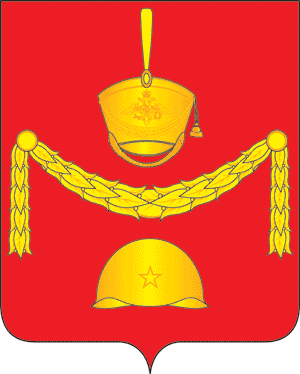 СОВЕТ ДЕПУТАТОВПОСЕЛЕНИЯ РОГОВСКОЕ В ГОРОДЕ МОСКВЕРЕШЕНИЕ14 декабря 2023 года № 63/7Об утверждении плана работы Совета депутатов поселения Роговское на 1 квартал 2024 года        В соответствии с Законом города Москвы от 06 ноября 2002 года № 56 «Об организации местного самоуправления в городе Москве», пунктом 4 статьи                          15 Регламента Совета депутатов, рассмотрев предложенный план работы на                             1 квартал 2024 года и обсудив его,      Совет депутатов поселения Роговское решил:1. Утвердить план работы Совета депутатов поселения Роговское на 1 квартал   2024 года (Приложение).2.  Контроль за исполнением настоящего решения возложить на Главу поселения Роговское.Глава поселения Роговское                                                                      О.А. ВдовинаПриложение к решению Совета депутатовпоселения Роговскоев городе Москвеот 14.12.2023 № 63/7 ПЛАНработы внутригородского муниципального образования поселения Роговское в городе Москве на 1 квартал 2024 годаДата проведения№п/пРассматриваемые вопросыОтветственный25 января1О внесении изменений в решение Совета депутатов поселения Роговское от 14.12.2023             № 63/3 «О бюджете поселения Роговское в городе Москве на 2024 год и плановый период 2025 и 2026 годов» (по мере необходимости).Администрация2О проведении отчетов депутатов поселения Роговское перед избирателями о своей работе за 2023 год.Совет депутатов3Информация о работе спортивного клуба «Монолит в поселении Роговское в 2023 году и перспективах на 2024 год.МКУ СК «Монолит»4О проекте решения Совета депутатов поселения Роговское «О внесении изменений и дополнений в Устав поселения Роговское» Совет депутатов5Об эффективности работы Совета общественности по профилактике правонарушений среди несовершеннолетних по итогам 2023 года.Администрация15 февраля1Об отчёте главы поселения, о результатах своей деятельности за 2023 год в т.ч. о решении вопросов, поставленных Советом депутатов.Совет депутатов2Информация о работе постоянных депутатских комиссий за 2023 год.Совет депутатов3О внесении изменений в НПА поселения (по мере необходимости).Совет депутатов4Информация о работе комиссии по задолженности по оплате коммунальных услуг за 2023 год21 марта1Об отчёте главы администрации о результатах своей деятельности и деятельности администрации поселения Роговское за 2023 год.Администрация2О проекте решения Совета депутатов поселения Роговское «Об утверждении отчёта об исполнении бюджета поселения Роговское за 2023 год».Администрация3О плане работы Совета депутатов на 2 квартал 2024 года.Совет депутатов4О работе рабочей группы администрации поселении Роговское по безопасности дорожного движения в 2023 году. Администрация5О внесении изменений в НПА поселения (по мере необходимости).Совет депутатов